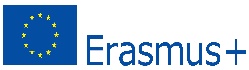 Sustainability – what does it mean and how can we act to make our planet more sustainable?TASKs: 1. Fill in the gaps. You can find the missing information on the posters on the wall. But watch out! There is always one person who writes and all the others take turns running for the words. There are three rules that need to be followed:Leave your worksheet at your table. This way you will have to memorize the words you are looking for and you will learn them easily. You are only allowed to look up one gap per run. You are not allowed to speak any language accept for EnglishThe group who is ready first AND has the correct answer has won.2. After that make 3 questions about the worksheet. You will ask them the other groups.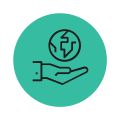 PEOPLE: social/cultural pillar- Meeting the people`s needs  satisfaction of ________________________________________  equity & social justice  provision for social   self-determination and   ________________________Sustainability – what does it mean and how can we act to make our planet more sustainable?PEOPLE: social/cultural pillar- Meeting the people`s needs  satisfaction of basic human needs  equity & social justice  provision for social   self-determination and   cultural diversity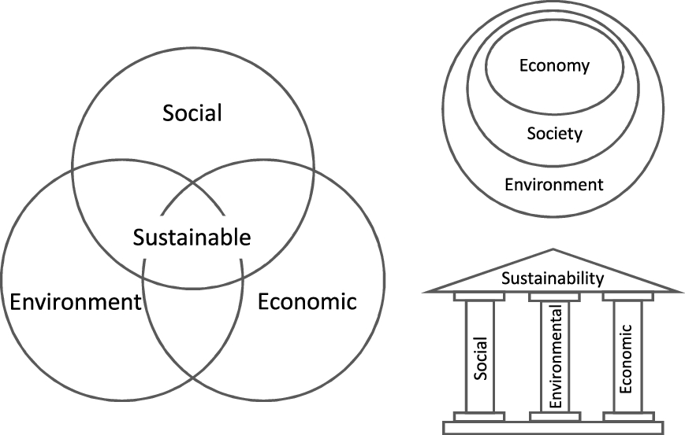 